臺北市景文高級中學111年防空疏散避難演練實施計畫壹、依據：民防法。民防法施行細則。防空演習實施辦法四、「中央流行疫情指揮中心」防疫指導規定。貳、目的：因應國際情勢，持恆居安思危與熟練防空作為，強化全民防空整             備，降低空襲損害，落實全民防衛動員準備，具體實踐全民國防。參、參加對象：本校全體教職員工生。肆、演習時間一、預演：（一）第1次減員預演：111年5月6日(五)12:40〜13:10，教職員（各組組長                     、一二年級導師)及學生幹部(一二年級班長)，確認疏散避難路線位置及避難動作演示。（二）第2次全員預演：111年5月13日(五)14:00〜14:20，實施疏散避難演練（三）第3次全員預演：111年6月10日(五)14:00〜14:30，正式預演。二、正式演練：111年6月17日（五）14:00〜14:30。伍、演習重點疏散路線及避難位置。避難姿勢動作與安撫學生情緒。陸、一般規定一、全校教職員工生須先確認防空避難處所位置及規劃之疏散路線，如校園防災地圖(空襲災害)標示之防空避難處所位置。二、	全校教職員工生須於3次預演時，確保能聽聞防空警報聲響，並能迅速反應實作疏散及避難作為。三、	本校配合111年萬安45號演習防空疏散避難演練行動時序表(如附件1)，正式演練須於10分鐘內完成疏散，以維全校師生安全。四、正式演練之各階段防空疏散避難準備事項，參考臺北市高級中等以下學校防空疏散避難演練行動指引，訂定本校防空疏散避難演練行動指引。(如附件2)五、製作防空疏散避難演練腳本、防災地圖(空襲災害)，向全體教職員工生宣導說明柒、本計畫如有未盡事宜，得補充修正之。附件1備註：倘實際發生戰事時，疏散時間應於7分鐘內完成，惟本次演練考量      各校人數差異性與安全顧慮，放寬為10分鐘完成疏散，以維全校師      生安全。景文高中「111年防空疏散避難演練」實施指引一、透過廣播系統，播放空襲警報信號（1長2短，連續3次，長音15秒、短音5秒音符間隔5秒總計115秒）。二、防空疏散避難應變小組不待指示，至任務分配位置集合：    (一)行政同仁：災害緊急應變編組即時生效（如：通報組、搶救組、避難引導          組、緊急救護組、安全防護組等），按任務編組穿著及攜帶個人裝具，          分別至任務位置進行疏散引導或防災物品搬運。    (二)學生：攜取個人貴重物品及衣物，遵循不推、不跑、不語原則大步往防空          避難處所前進。外堂課或不在班學生不再返班，直接向避難集合位置移          動；班級若有設置防災避難包應隨併攜行；在場導師或任課老師協助引          導學生疏散。（個人掩蔽要領如備註）    (三)專任老師及校內其他人員：配合演練全數往指定位置疏散避難。三、人員離開教室、辦公室、上課場地或各場域應隨手關燈，管制燈火；教室門、窗同步關閉，若有裝設窗簾、百葉窗等亦併放下及閤上。四、警報發布時，人員若處於室外，應避離高樓層玻璃外牆，盡速進入室內通道、    走廊；校園內車輛靠邊熄火，人員覓地掩避之情形，校門只進(僅限人員徒步    進入)不出。五、避難引導組於各重要動線、節點之引導人員，於完成教職員生疏散引導後，立    即回到防空避難處所，並對所負責場域周邊確認淨空；所有人員到達集合位置    後立即點名及回報學校指揮中心，若有人員未到情形，應溯往原因、位置及動    線等，指派避難引導組人員找尋。六、全校完成點名後，通報組即向教育局校安中心進行狀況回報（演習時採模擬回    報）。七、針對行動不便或身心障礙者，由輔導室完成互助組編組，並指派專人於疏散避    難時提供適當協處。八、透過廣播系統，播放解除空襲警報（1長音，90秒），演習結束，復歸。備註：遭遇空襲狀況，個人掩蔽要領如下：(1)選擇：盡量選擇混凝土材質之堅固建物進行掩蔽。(2)避離：離開高樓地帶、玻璃外牆及家室窗戶等，進入室內及背離窗戶區域。(3)姿勢：背向窗戶或爆炸方向，盡量壓低身體，採跪或趴下姿勢，拱起身體胸口離開地面。以雙手遮住眼睛，姆指摀住耳朵，嘴巴微張如圖1（爆炸會產生強大推震力，震飛人車或造成無數飛濺破片，其次爆炸衝擊波不管有沒有牆壁等遮蔽物，都會對周遭產生瞬間壓力差，可能對人體造成耳膜破裂、眼球突出或內臟損傷等傷害）。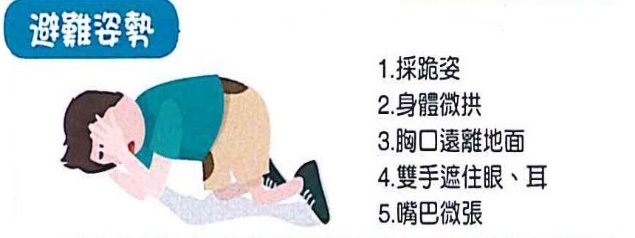                                  附圖：防空避難姿勢臺北市景文高級中學111年萬安45號演習防空疏散避難演練行動時序表臺北市景文高級中學111年萬安45號演習防空疏散避難演練行動時序表臺北市景文高級中學111年萬安45號演習防空疏散避難演練行動時序表臺北市景文高級中學111年萬安45號演習防空疏散避難演練行動時序表臺北市景文高級中學111年萬安45號演習防空疏散避難演練行動時序表日期：111年6月17日（星期五）                     地點：學校日期：111年6月17日（星期五）                     地點：學校日期：111年6月17日（星期五）                     地點：學校日期：111年6月17日（星期五）                     地點：學校日期：111年6月17日（星期五）                     地點：學校起迄時間使用時間演練內容負責人地點下午2時至下午2時10分10分鐘防空警報發布暨教職員工生疏散警報聲應持續115秒(防空警報聲結束後持續以哨音、敲鐘等輔助聲敦促疏散行動，直至所有人進入防空避難處所)依任務編組律定校園下午2時10分至下午2時20分10分鐘疏散至防空避難處所後之避難動作演練依任務編組律定防空避難處所下午2時20分至下午2時30分10分鐘清查各班人數清查教職員人數依任務編組律定防空避難處所下午2時30分至下午2時31分1分鐘解除警報（1長音，90秒）復歸校    長全體教職員工生防空避難處所指揮中心